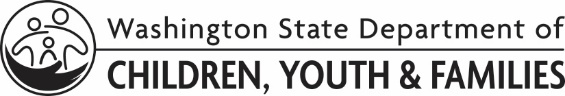 LICENSING DIVISION (LD)Formulario de información personalPersonal Information FormLICENSING DIVISION (LD)Formulario de información personalPersonal Information FormLICENSING DIVISION (LD)Formulario de información personalPersonal Information FormLICENSING DIVISION (LD)Formulario de información personalPersonal Information FormLICENSING DIVISION (LD)Formulario de información personalPersonal Information FormLICENSING DIVISION (LD)Formulario de información personalPersonal Information FormLICENSING DIVISION (LD)Formulario de información personalPersonal Information FormLICENSING DIVISION (LD)Formulario de información personalPersonal Information FormLICENSING DIVISION (LD)Formulario de información personalPersonal Information FormLICENSING DIVISION (LD)Formulario de información personalPersonal Information FormLICENSING DIVISION (LD)Formulario de información personalPersonal Information FormLICENSING DIVISION (LD)Formulario de información personalPersonal Information FormLICENSING DIVISION (LD)Formulario de información personalPersonal Information FormLICENSING DIVISION (LD)Formulario de información personalPersonal Information FormLICENSING DIVISION (LD)Formulario de información personalPersonal Information FormEs importante que el especialista en estudios del hogar de la División de Licencias (LD, por sus siglas en inglés)/trabajador de la Agencia de Colocación de Menores (CPA, por sus siglas en inglés) que realiza su estudio del hogar logre conocerlo. Estas preguntas acerca de sus antecedentes familiares, educación, empleo, relaciones y cultura son los primeros pasos de ese proceso. No existen respuestas correctas o equivocadas. Si hay preguntas que preferiría discutir en persona, por favor indique esto en el espacio otorgado. Su especialista en estudios del hogar de la LD/trabajador de la CPA revisará la información antes de iniciar el estudio de su hogar y la utilizará como base para el diálogo durante el proceso de entrevista. Cada solicitante/proveedor de atención necesita completar este formulario.  Si tiene dificultades para contestar alguna parte de este cuestionario o necesita asistencia adicional, por favor discuta esta situación con su especialista en estudios del hogar de la LD/trabajador de la CPA. Si hay preguntas que preferiría discutir en persona, por favor indique esto en el espacio otorgado. Es importante que el especialista en estudios del hogar de la División de Licencias (LD, por sus siglas en inglés)/trabajador de la Agencia de Colocación de Menores (CPA, por sus siglas en inglés) que realiza su estudio del hogar logre conocerlo. Estas preguntas acerca de sus antecedentes familiares, educación, empleo, relaciones y cultura son los primeros pasos de ese proceso. No existen respuestas correctas o equivocadas. Si hay preguntas que preferiría discutir en persona, por favor indique esto en el espacio otorgado. Su especialista en estudios del hogar de la LD/trabajador de la CPA revisará la información antes de iniciar el estudio de su hogar y la utilizará como base para el diálogo durante el proceso de entrevista. Cada solicitante/proveedor de atención necesita completar este formulario.  Si tiene dificultades para contestar alguna parte de este cuestionario o necesita asistencia adicional, por favor discuta esta situación con su especialista en estudios del hogar de la LD/trabajador de la CPA. Si hay preguntas que preferiría discutir en persona, por favor indique esto en el espacio otorgado. Es importante que el especialista en estudios del hogar de la División de Licencias (LD, por sus siglas en inglés)/trabajador de la Agencia de Colocación de Menores (CPA, por sus siglas en inglés) que realiza su estudio del hogar logre conocerlo. Estas preguntas acerca de sus antecedentes familiares, educación, empleo, relaciones y cultura son los primeros pasos de ese proceso. No existen respuestas correctas o equivocadas. Si hay preguntas que preferiría discutir en persona, por favor indique esto en el espacio otorgado. Su especialista en estudios del hogar de la LD/trabajador de la CPA revisará la información antes de iniciar el estudio de su hogar y la utilizará como base para el diálogo durante el proceso de entrevista. Cada solicitante/proveedor de atención necesita completar este formulario.  Si tiene dificultades para contestar alguna parte de este cuestionario o necesita asistencia adicional, por favor discuta esta situación con su especialista en estudios del hogar de la LD/trabajador de la CPA. Si hay preguntas que preferiría discutir en persona, por favor indique esto en el espacio otorgado. Es importante que el especialista en estudios del hogar de la División de Licencias (LD, por sus siglas en inglés)/trabajador de la Agencia de Colocación de Menores (CPA, por sus siglas en inglés) que realiza su estudio del hogar logre conocerlo. Estas preguntas acerca de sus antecedentes familiares, educación, empleo, relaciones y cultura son los primeros pasos de ese proceso. No existen respuestas correctas o equivocadas. Si hay preguntas que preferiría discutir en persona, por favor indique esto en el espacio otorgado. Su especialista en estudios del hogar de la LD/trabajador de la CPA revisará la información antes de iniciar el estudio de su hogar y la utilizará como base para el diálogo durante el proceso de entrevista. Cada solicitante/proveedor de atención necesita completar este formulario.  Si tiene dificultades para contestar alguna parte de este cuestionario o necesita asistencia adicional, por favor discuta esta situación con su especialista en estudios del hogar de la LD/trabajador de la CPA. Si hay preguntas que preferiría discutir en persona, por favor indique esto en el espacio otorgado. Es importante que el especialista en estudios del hogar de la División de Licencias (LD, por sus siglas en inglés)/trabajador de la Agencia de Colocación de Menores (CPA, por sus siglas en inglés) que realiza su estudio del hogar logre conocerlo. Estas preguntas acerca de sus antecedentes familiares, educación, empleo, relaciones y cultura son los primeros pasos de ese proceso. No existen respuestas correctas o equivocadas. Si hay preguntas que preferiría discutir en persona, por favor indique esto en el espacio otorgado. Su especialista en estudios del hogar de la LD/trabajador de la CPA revisará la información antes de iniciar el estudio de su hogar y la utilizará como base para el diálogo durante el proceso de entrevista. Cada solicitante/proveedor de atención necesita completar este formulario.  Si tiene dificultades para contestar alguna parte de este cuestionario o necesita asistencia adicional, por favor discuta esta situación con su especialista en estudios del hogar de la LD/trabajador de la CPA. Si hay preguntas que preferiría discutir en persona, por favor indique esto en el espacio otorgado. Es importante que el especialista en estudios del hogar de la División de Licencias (LD, por sus siglas en inglés)/trabajador de la Agencia de Colocación de Menores (CPA, por sus siglas en inglés) que realiza su estudio del hogar logre conocerlo. Estas preguntas acerca de sus antecedentes familiares, educación, empleo, relaciones y cultura son los primeros pasos de ese proceso. No existen respuestas correctas o equivocadas. Si hay preguntas que preferiría discutir en persona, por favor indique esto en el espacio otorgado. Su especialista en estudios del hogar de la LD/trabajador de la CPA revisará la información antes de iniciar el estudio de su hogar y la utilizará como base para el diálogo durante el proceso de entrevista. Cada solicitante/proveedor de atención necesita completar este formulario.  Si tiene dificultades para contestar alguna parte de este cuestionario o necesita asistencia adicional, por favor discuta esta situación con su especialista en estudios del hogar de la LD/trabajador de la CPA. Si hay preguntas que preferiría discutir en persona, por favor indique esto en el espacio otorgado. Es importante que el especialista en estudios del hogar de la División de Licencias (LD, por sus siglas en inglés)/trabajador de la Agencia de Colocación de Menores (CPA, por sus siglas en inglés) que realiza su estudio del hogar logre conocerlo. Estas preguntas acerca de sus antecedentes familiares, educación, empleo, relaciones y cultura son los primeros pasos de ese proceso. No existen respuestas correctas o equivocadas. Si hay preguntas que preferiría discutir en persona, por favor indique esto en el espacio otorgado. Su especialista en estudios del hogar de la LD/trabajador de la CPA revisará la información antes de iniciar el estudio de su hogar y la utilizará como base para el diálogo durante el proceso de entrevista. Cada solicitante/proveedor de atención necesita completar este formulario.  Si tiene dificultades para contestar alguna parte de este cuestionario o necesita asistencia adicional, por favor discuta esta situación con su especialista en estudios del hogar de la LD/trabajador de la CPA. Si hay preguntas que preferiría discutir en persona, por favor indique esto en el espacio otorgado. Es importante que el especialista en estudios del hogar de la División de Licencias (LD, por sus siglas en inglés)/trabajador de la Agencia de Colocación de Menores (CPA, por sus siglas en inglés) que realiza su estudio del hogar logre conocerlo. Estas preguntas acerca de sus antecedentes familiares, educación, empleo, relaciones y cultura son los primeros pasos de ese proceso. No existen respuestas correctas o equivocadas. Si hay preguntas que preferiría discutir en persona, por favor indique esto en el espacio otorgado. Su especialista en estudios del hogar de la LD/trabajador de la CPA revisará la información antes de iniciar el estudio de su hogar y la utilizará como base para el diálogo durante el proceso de entrevista. Cada solicitante/proveedor de atención necesita completar este formulario.  Si tiene dificultades para contestar alguna parte de este cuestionario o necesita asistencia adicional, por favor discuta esta situación con su especialista en estudios del hogar de la LD/trabajador de la CPA. Si hay preguntas que preferiría discutir en persona, por favor indique esto en el espacio otorgado. Es importante que el especialista en estudios del hogar de la División de Licencias (LD, por sus siglas en inglés)/trabajador de la Agencia de Colocación de Menores (CPA, por sus siglas en inglés) que realiza su estudio del hogar logre conocerlo. Estas preguntas acerca de sus antecedentes familiares, educación, empleo, relaciones y cultura son los primeros pasos de ese proceso. No existen respuestas correctas o equivocadas. Si hay preguntas que preferiría discutir en persona, por favor indique esto en el espacio otorgado. Su especialista en estudios del hogar de la LD/trabajador de la CPA revisará la información antes de iniciar el estudio de su hogar y la utilizará como base para el diálogo durante el proceso de entrevista. Cada solicitante/proveedor de atención necesita completar este formulario.  Si tiene dificultades para contestar alguna parte de este cuestionario o necesita asistencia adicional, por favor discuta esta situación con su especialista en estudios del hogar de la LD/trabajador de la CPA. Si hay preguntas que preferiría discutir en persona, por favor indique esto en el espacio otorgado. Es importante que el especialista en estudios del hogar de la División de Licencias (LD, por sus siglas en inglés)/trabajador de la Agencia de Colocación de Menores (CPA, por sus siglas en inglés) que realiza su estudio del hogar logre conocerlo. Estas preguntas acerca de sus antecedentes familiares, educación, empleo, relaciones y cultura son los primeros pasos de ese proceso. No existen respuestas correctas o equivocadas. Si hay preguntas que preferiría discutir en persona, por favor indique esto en el espacio otorgado. Su especialista en estudios del hogar de la LD/trabajador de la CPA revisará la información antes de iniciar el estudio de su hogar y la utilizará como base para el diálogo durante el proceso de entrevista. Cada solicitante/proveedor de atención necesita completar este formulario.  Si tiene dificultades para contestar alguna parte de este cuestionario o necesita asistencia adicional, por favor discuta esta situación con su especialista en estudios del hogar de la LD/trabajador de la CPA. Si hay preguntas que preferiría discutir en persona, por favor indique esto en el espacio otorgado. Es importante que el especialista en estudios del hogar de la División de Licencias (LD, por sus siglas en inglés)/trabajador de la Agencia de Colocación de Menores (CPA, por sus siglas en inglés) que realiza su estudio del hogar logre conocerlo. Estas preguntas acerca de sus antecedentes familiares, educación, empleo, relaciones y cultura son los primeros pasos de ese proceso. No existen respuestas correctas o equivocadas. Si hay preguntas que preferiría discutir en persona, por favor indique esto en el espacio otorgado. Su especialista en estudios del hogar de la LD/trabajador de la CPA revisará la información antes de iniciar el estudio de su hogar y la utilizará como base para el diálogo durante el proceso de entrevista. Cada solicitante/proveedor de atención necesita completar este formulario.  Si tiene dificultades para contestar alguna parte de este cuestionario o necesita asistencia adicional, por favor discuta esta situación con su especialista en estudios del hogar de la LD/trabajador de la CPA. Si hay preguntas que preferiría discutir en persona, por favor indique esto en el espacio otorgado. Es importante que el especialista en estudios del hogar de la División de Licencias (LD, por sus siglas en inglés)/trabajador de la Agencia de Colocación de Menores (CPA, por sus siglas en inglés) que realiza su estudio del hogar logre conocerlo. Estas preguntas acerca de sus antecedentes familiares, educación, empleo, relaciones y cultura son los primeros pasos de ese proceso. No existen respuestas correctas o equivocadas. Si hay preguntas que preferiría discutir en persona, por favor indique esto en el espacio otorgado. Su especialista en estudios del hogar de la LD/trabajador de la CPA revisará la información antes de iniciar el estudio de su hogar y la utilizará como base para el diálogo durante el proceso de entrevista. Cada solicitante/proveedor de atención necesita completar este formulario.  Si tiene dificultades para contestar alguna parte de este cuestionario o necesita asistencia adicional, por favor discuta esta situación con su especialista en estudios del hogar de la LD/trabajador de la CPA. Si hay preguntas que preferiría discutir en persona, por favor indique esto en el espacio otorgado. Es importante que el especialista en estudios del hogar de la División de Licencias (LD, por sus siglas en inglés)/trabajador de la Agencia de Colocación de Menores (CPA, por sus siglas en inglés) que realiza su estudio del hogar logre conocerlo. Estas preguntas acerca de sus antecedentes familiares, educación, empleo, relaciones y cultura son los primeros pasos de ese proceso. No existen respuestas correctas o equivocadas. Si hay preguntas que preferiría discutir en persona, por favor indique esto en el espacio otorgado. Su especialista en estudios del hogar de la LD/trabajador de la CPA revisará la información antes de iniciar el estudio de su hogar y la utilizará como base para el diálogo durante el proceso de entrevista. Cada solicitante/proveedor de atención necesita completar este formulario.  Si tiene dificultades para contestar alguna parte de este cuestionario o necesita asistencia adicional, por favor discuta esta situación con su especialista en estudios del hogar de la LD/trabajador de la CPA. Si hay preguntas que preferiría discutir en persona, por favor indique esto en el espacio otorgado. Es importante que el especialista en estudios del hogar de la División de Licencias (LD, por sus siglas en inglés)/trabajador de la Agencia de Colocación de Menores (CPA, por sus siglas en inglés) que realiza su estudio del hogar logre conocerlo. Estas preguntas acerca de sus antecedentes familiares, educación, empleo, relaciones y cultura son los primeros pasos de ese proceso. No existen respuestas correctas o equivocadas. Si hay preguntas que preferiría discutir en persona, por favor indique esto en el espacio otorgado. Su especialista en estudios del hogar de la LD/trabajador de la CPA revisará la información antes de iniciar el estudio de su hogar y la utilizará como base para el diálogo durante el proceso de entrevista. Cada solicitante/proveedor de atención necesita completar este formulario.  Si tiene dificultades para contestar alguna parte de este cuestionario o necesita asistencia adicional, por favor discuta esta situación con su especialista en estudios del hogar de la LD/trabajador de la CPA. Si hay preguntas que preferiría discutir en persona, por favor indique esto en el espacio otorgado. Es importante que el especialista en estudios del hogar de la División de Licencias (LD, por sus siglas en inglés)/trabajador de la Agencia de Colocación de Menores (CPA, por sus siglas en inglés) que realiza su estudio del hogar logre conocerlo. Estas preguntas acerca de sus antecedentes familiares, educación, empleo, relaciones y cultura son los primeros pasos de ese proceso. No existen respuestas correctas o equivocadas. Si hay preguntas que preferiría discutir en persona, por favor indique esto en el espacio otorgado. Su especialista en estudios del hogar de la LD/trabajador de la CPA revisará la información antes de iniciar el estudio de su hogar y la utilizará como base para el diálogo durante el proceso de entrevista. Cada solicitante/proveedor de atención necesita completar este formulario.  Si tiene dificultades para contestar alguna parte de este cuestionario o necesita asistencia adicional, por favor discuta esta situación con su especialista en estudios del hogar de la LD/trabajador de la CPA. Si hay preguntas que preferiría discutir en persona, por favor indique esto en el espacio otorgado. Es importante que el especialista en estudios del hogar de la División de Licencias (LD, por sus siglas en inglés)/trabajador de la Agencia de Colocación de Menores (CPA, por sus siglas en inglés) que realiza su estudio del hogar logre conocerlo. Estas preguntas acerca de sus antecedentes familiares, educación, empleo, relaciones y cultura son los primeros pasos de ese proceso. No existen respuestas correctas o equivocadas. Si hay preguntas que preferiría discutir en persona, por favor indique esto en el espacio otorgado. Su especialista en estudios del hogar de la LD/trabajador de la CPA revisará la información antes de iniciar el estudio de su hogar y la utilizará como base para el diálogo durante el proceso de entrevista. Cada solicitante/proveedor de atención necesita completar este formulario.  Si tiene dificultades para contestar alguna parte de este cuestionario o necesita asistencia adicional, por favor discuta esta situación con su especialista en estudios del hogar de la LD/trabajador de la CPA. Si hay preguntas que preferiría discutir en persona, por favor indique esto en el espacio otorgado. Es importante que el especialista en estudios del hogar de la División de Licencias (LD, por sus siglas en inglés)/trabajador de la Agencia de Colocación de Menores (CPA, por sus siglas en inglés) que realiza su estudio del hogar logre conocerlo. Estas preguntas acerca de sus antecedentes familiares, educación, empleo, relaciones y cultura son los primeros pasos de ese proceso. No existen respuestas correctas o equivocadas. Si hay preguntas que preferiría discutir en persona, por favor indique esto en el espacio otorgado. Su especialista en estudios del hogar de la LD/trabajador de la CPA revisará la información antes de iniciar el estudio de su hogar y la utilizará como base para el diálogo durante el proceso de entrevista. Cada solicitante/proveedor de atención necesita completar este formulario.  Si tiene dificultades para contestar alguna parte de este cuestionario o necesita asistencia adicional, por favor discuta esta situación con su especialista en estudios del hogar de la LD/trabajador de la CPA. Si hay preguntas que preferiría discutir en persona, por favor indique esto en el espacio otorgado. Es importante que el especialista en estudios del hogar de la División de Licencias (LD, por sus siglas en inglés)/trabajador de la Agencia de Colocación de Menores (CPA, por sus siglas en inglés) que realiza su estudio del hogar logre conocerlo. Estas preguntas acerca de sus antecedentes familiares, educación, empleo, relaciones y cultura son los primeros pasos de ese proceso. No existen respuestas correctas o equivocadas. Si hay preguntas que preferiría discutir en persona, por favor indique esto en el espacio otorgado. Su especialista en estudios del hogar de la LD/trabajador de la CPA revisará la información antes de iniciar el estudio de su hogar y la utilizará como base para el diálogo durante el proceso de entrevista. Cada solicitante/proveedor de atención necesita completar este formulario.  Si tiene dificultades para contestar alguna parte de este cuestionario o necesita asistencia adicional, por favor discuta esta situación con su especialista en estudios del hogar de la LD/trabajador de la CPA. Si hay preguntas que preferiría discutir en persona, por favor indique esto en el espacio otorgado. Es importante que el especialista en estudios del hogar de la División de Licencias (LD, por sus siglas en inglés)/trabajador de la Agencia de Colocación de Menores (CPA, por sus siglas en inglés) que realiza su estudio del hogar logre conocerlo. Estas preguntas acerca de sus antecedentes familiares, educación, empleo, relaciones y cultura son los primeros pasos de ese proceso. No existen respuestas correctas o equivocadas. Si hay preguntas que preferiría discutir en persona, por favor indique esto en el espacio otorgado. Su especialista en estudios del hogar de la LD/trabajador de la CPA revisará la información antes de iniciar el estudio de su hogar y la utilizará como base para el diálogo durante el proceso de entrevista. Cada solicitante/proveedor de atención necesita completar este formulario.  Si tiene dificultades para contestar alguna parte de este cuestionario o necesita asistencia adicional, por favor discuta esta situación con su especialista en estudios del hogar de la LD/trabajador de la CPA. Si hay preguntas que preferiría discutir en persona, por favor indique esto en el espacio otorgado. Es importante que el especialista en estudios del hogar de la División de Licencias (LD, por sus siglas en inglés)/trabajador de la Agencia de Colocación de Menores (CPA, por sus siglas en inglés) que realiza su estudio del hogar logre conocerlo. Estas preguntas acerca de sus antecedentes familiares, educación, empleo, relaciones y cultura son los primeros pasos de ese proceso. No existen respuestas correctas o equivocadas. Si hay preguntas que preferiría discutir en persona, por favor indique esto en el espacio otorgado. Su especialista en estudios del hogar de la LD/trabajador de la CPA revisará la información antes de iniciar el estudio de su hogar y la utilizará como base para el diálogo durante el proceso de entrevista. Cada solicitante/proveedor de atención necesita completar este formulario.  Si tiene dificultades para contestar alguna parte de este cuestionario o necesita asistencia adicional, por favor discuta esta situación con su especialista en estudios del hogar de la LD/trabajador de la CPA. Si hay preguntas que preferiría discutir en persona, por favor indique esto en el espacio otorgado. Nombre del solicitante:      Nombre del solicitante:      Nombre del solicitante:      Nombre del solicitante:      Nombre del solicitante:      Nombre del solicitante:      Nombre del solicitante:      Nombre del solicitante:      Nombre del solicitante:      Nombre del solicitante:      Nombre del solicitante:      Nombre del solicitante:      Nombre del solicitante:      Nombre del solicitante:      Nombre del solicitante:      Nombre del solicitante:      Nombre del solicitante:      Nombre del solicitante:      Nombre del solicitante:      Nombre del solicitante:      Antecedentes del solicitanteAntecedentes del solicitanteAntecedentes del solicitanteAntecedentes del solicitanteAntecedentes del solicitanteAntecedentes del solicitanteAntecedentes del solicitanteAntecedentes del solicitanteAntecedentes del solicitanteAntecedentes del solicitanteAntecedentes del solicitanteAntecedentes del solicitanteAntecedentes del solicitanteAntecedentes del solicitanteAntecedentes del solicitanteAntecedentes del solicitanteAntecedentes del solicitanteAntecedentes del solicitanteAntecedentes del solicitanteAntecedentes del solicitante¿En dónde nació y creció?                 ¿En dónde nació y creció?                 ¿En dónde nació y creció?                 ¿En dónde nació y creció?                 ¿En dónde nació y creció?                 ¿En dónde nació y creció?                 ¿En dónde nació y creció?                 ¿En dónde nació y creció?                 ¿En dónde nació y creció?                 ¿En dónde nació y creció?                 ¿En dónde nació y creció?                 ¿En dónde nació y creció?                 ¿En dónde nació y creció?                 ¿En dónde nació y creció?                 ¿En dónde nació y creció?                 ¿En dónde nació y creció?                 ¿En dónde nació y creció?                 ¿En dónde nació y creció?                 ¿En dónde nació y creció?                 ¿En dónde nació y creció?                 Cuidadores primarios ¿Quiénes fueron sus cuidadores primarios?Cuidadores primarios ¿Quiénes fueron sus cuidadores primarios?Cuidadores primarios ¿Quiénes fueron sus cuidadores primarios?Cuidadores primarios ¿Quiénes fueron sus cuidadores primarios?Cuidadores primarios ¿Quiénes fueron sus cuidadores primarios?Cuidadores primarios ¿Quiénes fueron sus cuidadores primarios?Cuidadores primarios ¿Quiénes fueron sus cuidadores primarios?Cuidadores primarios ¿Quiénes fueron sus cuidadores primarios?Cuidadores primarios ¿Quiénes fueron sus cuidadores primarios?Cuidadores primarios ¿Quiénes fueron sus cuidadores primarios?Cuidadores primarios ¿Quiénes fueron sus cuidadores primarios?Cuidadores primarios ¿Quiénes fueron sus cuidadores primarios?Cuidadores primarios ¿Quiénes fueron sus cuidadores primarios?Cuidadores primarios ¿Quiénes fueron sus cuidadores primarios?Cuidadores primarios ¿Quiénes fueron sus cuidadores primarios?Cuidadores primarios ¿Quiénes fueron sus cuidadores primarios?Cuidadores primarios ¿Quiénes fueron sus cuidadores primarios?Cuidadores primarios ¿Quiénes fueron sus cuidadores primarios?Cuidadores primarios ¿Quiénes fueron sus cuidadores primarios?Cuidadores primarios ¿Quiénes fueron sus cuidadores primarios?Tipo de cuidadorTipo de cuidadorTipo de cuidadorTipo de cuidadorNombre del cuidadorNombre del cuidadorNombre del cuidadorNombre del cuidadorNombre del cuidadorNombre del cuidadorNombre del cuidador¿Tiene contacto regular con esta persona?¿Tiene contacto regular con esta persona?¿Tiene contacto regular con esta persona?¿Tiene contacto regular con esta persona?¿Tiene contacto regular con esta persona?¿Tiene contacto regular con esta persona?¿Tiene contacto regular con esta persona?¿Tiene alguna inquietud sobre el contacto no supervisado entre esta persona y el menor colocado en su hogar?¿Tiene alguna inquietud sobre el contacto no supervisado entre esta persona y el menor colocado en su hogar? Madre         Padre Padre/madre adoptivo(a) Padre o madre suplente Padrastro/madrastra Hermano(a) Tía             Tío Abuelo(a) Familia extendida Otro:       Madre         Padre Padre/madre adoptivo(a) Padre o madre suplente Padrastro/madrastra Hermano(a) Tía             Tío Abuelo(a) Familia extendida Otro:       Madre         Padre Padre/madre adoptivo(a) Padre o madre suplente Padrastro/madrastra Hermano(a) Tía             Tío Abuelo(a) Familia extendida Otro:       Madre         Padre Padre/madre adoptivo(a) Padre o madre suplente Padrastro/madrastra Hermano(a) Tía             Tío Abuelo(a) Familia extendida Otro:       Sí     No Sí     No Sí     No Sí     No Sí     No Sí     No Sí     No Sí     No Sí     No Madre         Padre Padre/madre adoptivo(a) Padre o madre suplente Padrastro/madrastra Hermano(a) Tía             Tío Abuelo(a) Familia extendida Otro:       Madre         Padre Padre/madre adoptivo(a) Padre o madre suplente Padrastro/madrastra Hermano(a) Tía             Tío Abuelo(a) Familia extendida Otro:       Madre         Padre Padre/madre adoptivo(a) Padre o madre suplente Padrastro/madrastra Hermano(a) Tía             Tío Abuelo(a) Familia extendida Otro:       Madre         Padre Padre/madre adoptivo(a) Padre o madre suplente Padrastro/madrastra Hermano(a) Tía             Tío Abuelo(a) Familia extendida Otro:       Sí     No Sí     No Sí     No Sí     No Sí     No Sí     No Sí     No Sí     No Sí     No Madre         Padre Padre/madre adoptivo(a) Padre o madre suplente Padrastro/madrastra Hermano(a) Tía             Tío Abuelo(a) Familia extendida Otro:       Madre         Padre Padre/madre adoptivo(a) Padre o madre suplente Padrastro/madrastra Hermano(a) Tía             Tío Abuelo(a) Familia extendida Otro:       Madre         Padre Padre/madre adoptivo(a) Padre o madre suplente Padrastro/madrastra Hermano(a) Tía             Tío Abuelo(a) Familia extendida Otro:       Madre         Padre Padre/madre adoptivo(a) Padre o madre suplente Padrastro/madrastra Hermano(a) Tía             Tío Abuelo(a) Familia extendida Otro:       Sí     No Sí     No Sí     No Sí     No Sí     No Sí     No Sí     No Sí     No Sí     No Madre         Padre Padre/madre adoptivo(a) Padre o madre suplente Padrastro/madrastra Hermano(a) Tía             Tío Abuelo(a) Familia extendida Otro:       Madre         Padre Padre/madre adoptivo(a) Padre o madre suplente Padrastro/madrastra Hermano(a) Tía             Tío Abuelo(a) Familia extendida Otro:       Madre         Padre Padre/madre adoptivo(a) Padre o madre suplente Padrastro/madrastra Hermano(a) Tía             Tío Abuelo(a) Familia extendida Otro:       Madre         Padre Padre/madre adoptivo(a) Padre o madre suplente Padrastro/madrastra Hermano(a) Tía             Tío Abuelo(a) Familia extendida Otro:       Sí     No Sí     No Sí     No Sí     No Sí     No Sí     No Sí     No Sí     No Sí     NoSi tuvo más cuidadores, adjunte una hoja de papel adicional. Si tuvo más cuidadores, adjunte una hoja de papel adicional. Si tuvo más cuidadores, adjunte una hoja de papel adicional. Si tuvo más cuidadores, adjunte una hoja de papel adicional. Si tuvo más cuidadores, adjunte una hoja de papel adicional. Si tuvo más cuidadores, adjunte una hoja de papel adicional. Si tuvo más cuidadores, adjunte una hoja de papel adicional. Si tuvo más cuidadores, adjunte una hoja de papel adicional. Si tuvo más cuidadores, adjunte una hoja de papel adicional. Si tuvo más cuidadores, adjunte una hoja de papel adicional. Si tuvo más cuidadores, adjunte una hoja de papel adicional. Si tuvo más cuidadores, adjunte una hoja de papel adicional. Si tuvo más cuidadores, adjunte una hoja de papel adicional. Si tuvo más cuidadores, adjunte una hoja de papel adicional. Si tuvo más cuidadores, adjunte una hoja de papel adicional. Si tuvo más cuidadores, adjunte una hoja de papel adicional. Si tuvo más cuidadores, adjunte una hoja de papel adicional. Si tuvo más cuidadores, adjunte una hoja de papel adicional. Si tuvo más cuidadores, adjunte una hoja de papel adicional. Si tuvo más cuidadores, adjunte una hoja de papel adicional. HermanosHermanosHermanosHermanosHermanosHermanosHermanosHermanosHermanosHermanosHermanosHermanosHermanosHermanosHermanosHermanosHermanosHermanosHermanosHermanosEscriba los datos de todos sus hermanos (incluya a sus hermanos biológicos, adoptados, hermanastros, medio hermanos y a cualquier otra persona que considere como su hermano o hermana):¿Cuál es el nombre de su hermano(a)?¿Cuál es el nombre de su hermano(a)?¿Cuál es el nombre de su hermano(a)?¿Cuál es el nombre de su hermano(a)?¿Cuál es el nombre de su hermano(a)?¿Cuál es la edad de su hermano(a)?¿Cuál es la edad de su hermano(a)?¿Cuál es la edad de su hermano(a)?¿Cuál es la edad de su hermano(a)?¿Tiene contacto regular con este hermano(a)?¿Tiene contacto regular con este hermano(a)?¿Tiene contacto regular con este hermano(a)?¿Tiene contacto regular con este hermano(a)?¿Tiene contacto regular con este hermano(a)?¿Tiene contacto regular con este hermano(a)?¿Tiene contacto regular con este hermano(a)?¿Tiene alguna inquietud sobre el contacto no supervisado entre este hermano o hermana y el menor colocado en su hogar?¿Tiene alguna inquietud sobre el contacto no supervisado entre este hermano o hermana y el menor colocado en su hogar?¿Tiene alguna inquietud sobre el contacto no supervisado entre este hermano o hermana y el menor colocado en su hogar?Hermano(a) 1 Sí     No Sí     No Sí     No Sí     No Sí     No Sí     No Sí     No Sí     No Sí     No Sí     NoHermano(a) 2 Sí     No Sí     No Sí     No Sí     No Sí     No Sí     No Sí     No Sí     No Sí     No Sí     NoHermano(a) 3 Sí     No Sí     No Sí     No Sí     No Sí     No Sí     No Sí     No Sí     No Sí     No Sí     NoHermano(a) 4 Sí     No Sí     No Sí     No Sí     No Sí     No Sí     No Sí     No Sí     No Sí     No Sí     NoSi tiene hermanos adicionales, adjunte otra hoja de papel.Si tiene hermanos adicionales, adjunte otra hoja de papel.Si tiene hermanos adicionales, adjunte otra hoja de papel.Si tiene hermanos adicionales, adjunte otra hoja de papel.Si tiene hermanos adicionales, adjunte otra hoja de papel.Si tiene hermanos adicionales, adjunte otra hoja de papel.Si tiene hermanos adicionales, adjunte otra hoja de papel.Si tiene hermanos adicionales, adjunte otra hoja de papel.Si tiene hermanos adicionales, adjunte otra hoja de papel.Si tiene hermanos adicionales, adjunte otra hoja de papel.Si tiene hermanos adicionales, adjunte otra hoja de papel.Si tiene hermanos adicionales, adjunte otra hoja de papel.Si tiene hermanos adicionales, adjunte otra hoja de papel.Si tiene hermanos adicionales, adjunte otra hoja de papel.Si tiene hermanos adicionales, adjunte otra hoja de papel.Si tiene hermanos adicionales, adjunte otra hoja de papel.Si tiene hermanos adicionales, adjunte otra hoja de papel.Si tiene hermanos adicionales, adjunte otra hoja de papel.Si tiene hermanos adicionales, adjunte otra hoja de papel.Si tiene hermanos adicionales, adjunte otra hoja de papel.EducaciónEducaciónEducaciónEducaciónEducaciónEducaciónEducaciónEducaciónEducaciónEducaciónEducaciónEducaciónEducaciónEducaciónEducaciónEducaciónEducaciónEducaciónEducaciónEducación¿Tiene títulos o certificados de instituciones acreditadas (incluyendo un GED y diploma de educación secundaria) que quiera añadir? 
Si no, omita esta sección¿Tiene títulos o certificados de instituciones acreditadas (incluyendo un GED y diploma de educación secundaria) que quiera añadir? 
Si no, omita esta sección¿Tiene títulos o certificados de instituciones acreditadas (incluyendo un GED y diploma de educación secundaria) que quiera añadir? 
Si no, omita esta sección Sí     No Sí     No Sí     No Sí     No Sí     No Sí     No Sí     No Sí     No Sí     No Sí     No Sí     No Sí     No Sí     No Sí     No Sí     No Sí     No Sí     No¿Tiene títulos o certificados de instituciones acreditadas (incluyendo un GED y diploma de educación secundaria) que quiera añadir? 
Si no, omita esta sección¿Tiene títulos o certificados de instituciones acreditadas (incluyendo un GED y diploma de educación secundaria) que quiera añadir? 
Si no, omita esta sección¿Tiene títulos o certificados de instituciones acreditadas (incluyendo un GED y diploma de educación secundaria) que quiera añadir? 
Si no, omita esta secciónTítulo o certificadoTítulo o certificadoTítulo o certificadoTítulo o certificadoTítulo o certificadoTítulo o certificadoNombre del la instituciónNombre del la instituciónNombre del la instituciónNombre del la instituciónNombre del la instituciónNombre del la instituciónNombre del la instituciónNombre del la instituciónNombre del la instituciónNombre del la instituciónAño de conclusión¿Tiene títulos o certificados de instituciones acreditadas (incluyendo un GED y diploma de educación secundaria) que quiera añadir? 
Si no, omita esta sección¿Tiene títulos o certificados de instituciones acreditadas (incluyendo un GED y diploma de educación secundaria) que quiera añadir? 
Si no, omita esta sección¿Tiene títulos o certificados de instituciones acreditadas (incluyendo un GED y diploma de educación secundaria) que quiera añadir? 
Si no, omita esta sección¿Tiene títulos o certificados de instituciones acreditadas (incluyendo un GED y diploma de educación secundaria) que quiera añadir? 
Si no, omita esta sección¿Tiene títulos o certificados de instituciones acreditadas (incluyendo un GED y diploma de educación secundaria) que quiera añadir? 
Si no, omita esta sección¿Tiene títulos o certificados de instituciones acreditadas (incluyendo un GED y diploma de educación secundaria) que quiera añadir? 
Si no, omita esta secciónSi tiene títulos o certificados adicionales, adjunte otra hoja de papel.Si tiene títulos o certificados adicionales, adjunte otra hoja de papel.Si tiene títulos o certificados adicionales, adjunte otra hoja de papel.Si tiene títulos o certificados adicionales, adjunte otra hoja de papel.Si tiene títulos o certificados adicionales, adjunte otra hoja de papel.Si tiene títulos o certificados adicionales, adjunte otra hoja de papel.Si tiene títulos o certificados adicionales, adjunte otra hoja de papel.Si tiene títulos o certificados adicionales, adjunte otra hoja de papel.Si tiene títulos o certificados adicionales, adjunte otra hoja de papel.Si tiene títulos o certificados adicionales, adjunte otra hoja de papel.Si tiene títulos o certificados adicionales, adjunte otra hoja de papel.Si tiene títulos o certificados adicionales, adjunte otra hoja de papel.Si tiene títulos o certificados adicionales, adjunte otra hoja de papel.Si tiene títulos o certificados adicionales, adjunte otra hoja de papel.Si tiene títulos o certificados adicionales, adjunte otra hoja de papel.Si tiene títulos o certificados adicionales, adjunte otra hoja de papel.Si tiene títulos o certificados adicionales, adjunte otra hoja de papel.Si tiene títulos o certificados adicionales, adjunte otra hoja de papel.Si tiene títulos o certificados adicionales, adjunte otra hoja de papel.Si tiene títulos o certificados adicionales, adjunte otra hoja de papel.EmpleoEmpleoEmpleoEmpleoEmpleoEmpleoEmpleoEmpleoEmpleoEmpleoEmpleoEmpleoEmpleoEmpleoEmpleoEmpleoEmpleoEmpleoEmpleoEmpleo¿Está empleado?Si no, omita esta sección¿Está empleado?Si no, omita esta sección¿Está empleado?Si no, omita esta sección Sí     No Sí     No Sí     No Sí     No Sí     No Sí     No Sí     No Sí     No Sí     No Sí     No Sí     No Sí     No Sí     No Sí     No Sí     No Sí     No Sí     NoEmpleo actual 1Empleo actual 1Empleo actual 1Días/horas trabajadasDías/horas trabajadasDías/horas trabajadasDías/horas trabajadasDías/horas trabajadasDías/horas trabajadasDías/horas trabajadasDías/horas trabajadasDías/horas trabajadasDías/horas trabajadasEmpleo actual 2Empleo actual 2Empleo actual 2Días/horas trabajadasDías/horas trabajadasDías/horas trabajadasDías/horas trabajadasDías/horas trabajadasDías/horas trabajadasDías/horas trabajadasDías/horas trabajadasDías/horas trabajadasDías/horas trabajadasSi tiene empleos adicionales, adjunte otra hoja de papel.Si tiene empleos adicionales, adjunte otra hoja de papel.Si tiene empleos adicionales, adjunte otra hoja de papel.Si tiene empleos adicionales, adjunte otra hoja de papel.Si tiene empleos adicionales, adjunte otra hoja de papel.Si tiene empleos adicionales, adjunte otra hoja de papel.Si tiene empleos adicionales, adjunte otra hoja de papel.Si tiene empleos adicionales, adjunte otra hoja de papel.Si tiene empleos adicionales, adjunte otra hoja de papel.Si tiene empleos adicionales, adjunte otra hoja de papel.Si tiene empleos adicionales, adjunte otra hoja de papel.Si tiene empleos adicionales, adjunte otra hoja de papel.Si tiene empleos adicionales, adjunte otra hoja de papel.Si tiene empleos adicionales, adjunte otra hoja de papel.Si tiene empleos adicionales, adjunte otra hoja de papel.Si tiene empleos adicionales, adjunte otra hoja de papel.Si tiene empleos adicionales, adjunte otra hoja de papel.Si tiene empleos adicionales, adjunte otra hoja de papel.Si tiene empleos adicionales, adjunte otra hoja de papel.Si tiene empleos adicionales, adjunte otra hoja de papel.Servicio militarServicio militarServicio militarServicio militarServicio militarServicio militarServicio militarServicio militarServicio militarServicio militarServicio militarServicio militarServicio militarServicio militarServicio militarServicio militarServicio militarServicio militarServicio militarServicio militar¿Ha servido alguna vez en las fuerzas militares?
Si no, omita esta sección¿Ha servido alguna vez en las fuerzas militares?
Si no, omita esta sección¿Ha servido alguna vez en las fuerzas militares?
Si no, omita esta sección Sí     No Sí     No Sí     No Sí     No Sí     No Sí     NoRAMARAMARAMARAMARAMARAMARAMARAMARAMARAMARANGO¿Ha servido alguna vez en las fuerzas militares?
Si no, omita esta sección¿Ha servido alguna vez en las fuerzas militares?
Si no, omita esta sección¿Ha servido alguna vez en las fuerzas militares?
Si no, omita esta secciónAÑOS DE SERVICIOAÑOS DE SERVICIOAÑOS DE SERVICIOAÑOS DE SERVICIOAÑOS DE SERVICIOAÑOS DE SERVICIOTIPO DE BAJATIPO DE BAJATIPO DE BAJATIPO DE BAJATIPO DE BAJATIPO DE BAJATIPO DE BAJATIPO DE BAJATIPO DE BAJATIPO DE BAJA¿SU EXPERIENCIA MILITAR INCLUYÓ COMBATE?  Sí  NoCuidado infantil/Escuelas Cuidado infantil/Escuelas Cuidado infantil/Escuelas Cuidado infantil/Escuelas Cuidado infantil/Escuelas Cuidado infantil/Escuelas Cuidado infantil/Escuelas Cuidado infantil/Escuelas Cuidado infantil/Escuelas Cuidado infantil/Escuelas Cuidado infantil/Escuelas Cuidado infantil/Escuelas Cuidado infantil/Escuelas Cuidado infantil/Escuelas Cuidado infantil/Escuelas Cuidado infantil/Escuelas Cuidado infantil/Escuelas Cuidado infantil/Escuelas Cuidado infantil/Escuelas Cuidado infantil/Escuelas ¿Necesitará servicios de cuidado infantil para el niño colocado en su hogar?
Si no, omita esta sección.¿Necesitará servicios de cuidado infantil para el niño colocado en su hogar?
Si no, omita esta sección.¿Necesitará servicios de cuidado infantil para el niño colocado en su hogar?
Si no, omita esta sección. Sí     No Sí     No Sí     No Sí     No Sí     No Sí     No Sí     No Sí     No Sí     No Sí     No Sí     No Sí     No Sí     No Sí     No Sí     No Sí     No Sí     No¿Necesitará servicios de cuidado infantil para el niño colocado en su hogar?
Si no, omita esta sección.¿Necesitará servicios de cuidado infantil para el niño colocado en su hogar?
Si no, omita esta sección.¿Necesitará servicios de cuidado infantil para el niño colocado en su hogar?
Si no, omita esta sección.Si contestó que sí, ¿qué tipo de cuidado planea utilizar? Si contestó que sí, ¿qué tipo de cuidado planea utilizar? Si contestó que sí, ¿qué tipo de cuidado planea utilizar? Si contestó que sí, ¿qué tipo de cuidado planea utilizar? Si contestó que sí, ¿qué tipo de cuidado planea utilizar? Si contestó que sí, ¿qué tipo de cuidado planea utilizar?  Cuidado infantil autorizado:       Miembro(s) de la familia:       Otro:       Cuidado infantil autorizado:       Miembro(s) de la familia:       Otro:       Cuidado infantil autorizado:       Miembro(s) de la familia:       Otro:       Cuidado infantil autorizado:       Miembro(s) de la familia:       Otro:       Cuidado infantil autorizado:       Miembro(s) de la familia:       Otro:       Cuidado infantil autorizado:       Miembro(s) de la familia:       Otro:       Cuidado infantil autorizado:       Miembro(s) de la familia:       Otro:       Cuidado infantil autorizado:       Miembro(s) de la familia:       Otro:       Cuidado infantil autorizado:       Miembro(s) de la familia:       Otro:       Cuidado infantil autorizado:       Miembro(s) de la familia:       Otro:       Cuidado infantil autorizado:       Miembro(s) de la familia:       Otro:      ¿Imparte clases en casa?¿Imparte clases en casa?¿Imparte clases en casa? Sí     No Sí     No Sí     No Sí     No Sí     No Sí     NoSi contestó que sí,  He leído y acepto los requisitos del WAC referentes a: requisitos de instrucción educativa y vocacional para los niños bajo mi cuidado.Si contestó que sí,  He leído y acepto los requisitos del WAC referentes a: requisitos de instrucción educativa y vocacional para los niños bajo mi cuidado.Si contestó que sí,  He leído y acepto los requisitos del WAC referentes a: requisitos de instrucción educativa y vocacional para los niños bajo mi cuidado.Si contestó que sí,  He leído y acepto los requisitos del WAC referentes a: requisitos de instrucción educativa y vocacional para los niños bajo mi cuidado.Si contestó que sí,  He leído y acepto los requisitos del WAC referentes a: requisitos de instrucción educativa y vocacional para los niños bajo mi cuidado.Si contestó que sí,  He leído y acepto los requisitos del WAC referentes a: requisitos de instrucción educativa y vocacional para los niños bajo mi cuidado.Si contestó que sí,  He leído y acepto los requisitos del WAC referentes a: requisitos de instrucción educativa y vocacional para los niños bajo mi cuidado.Si contestó que sí,  He leído y acepto los requisitos del WAC referentes a: requisitos de instrucción educativa y vocacional para los niños bajo mi cuidado.Si contestó que sí,  He leído y acepto los requisitos del WAC referentes a: requisitos de instrucción educativa y vocacional para los niños bajo mi cuidado.Si contestó que sí,  He leído y acepto los requisitos del WAC referentes a: requisitos de instrucción educativa y vocacional para los niños bajo mi cuidado.Si contestó que sí,  He leído y acepto los requisitos del WAC referentes a: requisitos de instrucción educativa y vocacional para los niños bajo mi cuidado.RelacionesRelacionesRelacionesRelacionesRelacionesRelacionesRelacionesRelacionesRelacionesRelacionesRelacionesRelacionesRelacionesRelacionesRelacionesRelacionesRelacionesRelacionesRelacionesRelaciones¿Actualmente forma parte de un matrimonio legal, unión civil o pareja doméstica?¿Actualmente forma parte de un matrimonio legal, unión civil o pareja doméstica?¿Actualmente forma parte de un matrimonio legal, unión civil o pareja doméstica? Sí     NoSi contestó que sí, indique a continuación: Sí     NoSi contestó que sí, indique a continuación: Sí     NoSi contestó que sí, indique a continuación: Sí     NoSi contestó que sí, indique a continuación: Sí     NoSi contestó que sí, indique a continuación: Sí     NoSi contestó que sí, indique a continuación: Sí     NoSi contestó que sí, indique a continuación: Sí     NoSi contestó que sí, indique a continuación: Sí     NoSi contestó que sí, indique a continuación: Sí     NoSi contestó que sí, indique a continuación: Sí     NoSi contestó que sí, indique a continuación: Sí     NoSi contestó que sí, indique a continuación: Sí     NoSi contestó que sí, indique a continuación: Sí     NoSi contestó que sí, indique a continuación: Sí     NoSi contestó que sí, indique a continuación: Sí     NoSi contestó que sí, indique a continuación: Sí     NoSi contestó que sí, indique a continuación:Relación actualRelación actualRelación actualNOMBRE DE LA PAREJANOMBRE DE LA PAREJANOMBRE DE LA PAREJANOMBRE DE LA PAREJANOMBRE DE LA PAREJANOMBRE DE LA PAREJANOMBRE DE LA PAREJANOMBRE DE LA PAREJANOMBRE DE LA PAREJANOMBRE DE LA PAREJANOMBRE DE LA PAREJANOMBRE DE LA PAREJACONDADO/ESTADOCONDADO/ESTADOCONDADO/ESTADOCONDADO/ESTADOCONDADO/ESTADORelación actualRelación actualRelación actualNÚMERO DE EXPEDIENTE ESTATAL Desconocido          NÚMERO DE EXPEDIENTE ESTATAL Desconocido          NÚMERO DE EXPEDIENTE ESTATAL Desconocido          NÚMERO DE EXPEDIENTE ESTATAL Desconocido          NÚMERO DE EXPEDIENTE ESTATAL Desconocido          NÚMERO DE EXPEDIENTE ESTATAL Desconocido          NÚMERO DE EXPEDIENTE ESTATAL Desconocido          NÚMERO DE EXPEDIENTE ESTATAL Desconocido          NÚMERO DE EXPEDIENTE ESTATAL Desconocido          NÚMERO DE EXPEDIENTE ESTATAL Desconocido          NÚMERO DE EXPEDIENTE ESTATAL Desconocido          NÚMERO DE EXPEDIENTE ESTATAL Desconocido          FECHAFECHAFECHAFECHAFECHARelación actualRelación actualRelación actual¿Tiene alguna preocupación sobre el contacto con menores sin supervisión?  Sí     No¿Tiene alguna preocupación sobre el contacto con menores sin supervisión?  Sí     No¿Tiene alguna preocupación sobre el contacto con menores sin supervisión?  Sí     No¿Tiene alguna preocupación sobre el contacto con menores sin supervisión?  Sí     No¿Tiene alguna preocupación sobre el contacto con menores sin supervisión?  Sí     No¿Tiene alguna preocupación sobre el contacto con menores sin supervisión?  Sí     No¿Tiene alguna preocupación sobre el contacto con menores sin supervisión?  Sí     No¿Tiene alguna preocupación sobre el contacto con menores sin supervisión?  Sí     No¿Tiene alguna preocupación sobre el contacto con menores sin supervisión?  Sí     No¿Tiene alguna preocupación sobre el contacto con menores sin supervisión?  Sí     No¿Tiene alguna preocupación sobre el contacto con menores sin supervisión?  Sí     No¿Tiene alguna preocupación sobre el contacto con menores sin supervisión?  Sí     No¿Tiene alguna preocupación sobre el contacto con menores sin supervisión?  Sí     No¿Tiene alguna preocupación sobre el contacto con menores sin supervisión?  Sí     No¿Tiene alguna preocupación sobre el contacto con menores sin supervisión?  Sí     No¿Tiene alguna preocupación sobre el contacto con menores sin supervisión?  Sí     No¿Tiene alguna preocupación sobre el contacto con menores sin supervisión?  Sí     No¿Ha formado parte de otros matrimonios legales, uniones civiles o parejas domésticas en el pasado?¿Ha formado parte de otros matrimonios legales, uniones civiles o parejas domésticas en el pasado?¿Ha formado parte de otros matrimonios legales, uniones civiles o parejas domésticas en el pasado? Sí     NoSi contestó que sí, indique a continuación: Sí     NoSi contestó que sí, indique a continuación: Sí     NoSi contestó que sí, indique a continuación: Sí     NoSi contestó que sí, indique a continuación: Sí     NoSi contestó que sí, indique a continuación: Sí     NoSi contestó que sí, indique a continuación: Sí     NoSi contestó que sí, indique a continuación: Sí     NoSi contestó que sí, indique a continuación: Sí     NoSi contestó que sí, indique a continuación: Sí     NoSi contestó que sí, indique a continuación: Sí     NoSi contestó que sí, indique a continuación: Sí     NoSi contestó que sí, indique a continuación: Sí     NoSi contestó que sí, indique a continuación: Sí     NoSi contestó que sí, indique a continuación: Sí     NoSi contestó que sí, indique a continuación: Sí     NoSi contestó que sí, indique a continuación: Sí     NoSi contestó que sí, indique a continuación:Relación anterior 1Relación anterior 1Relación anterior 1NOMBRE DE LA PAREJANOMBRE DE LA PAREJANOMBRE DE LA PAREJANOMBRE DE LA PAREJANOMBRE DE LA PAREJACONDADO/ESTADOCONDADO/ESTADOCONDADO/ESTADOCONDADO/ESTADOCONDADO/ESTADOCONDADO/ESTADOCONDADO/ESTADOCONDADO/ESTADONÚMERO DE EXPEDIENTE ESTATAL Desconocido          NÚMERO DE EXPEDIENTE ESTATAL Desconocido          NÚMERO DE EXPEDIENTE ESTATAL Desconocido          NÚMERO DE EXPEDIENTE ESTATAL Desconocido          Relación anterior 1Relación anterior 1Relación anterior 1FECHAFECHAFECHAFECHAFECHAFECHA DE VIUDEZFECHA DE VIUDEZFECHA DE VIUDEZFECHA DE VIUDEZFECHA DE VIUDEZFECHA DE VIUDEZFECHA DE VIUDEZFECHA DE VIUDEZFECHA DE DISOLUCIÓNFECHA DE DISOLUCIÓNFECHA DE DISOLUCIÓNFECHA DE DISOLUCIÓNRelación anterior 1Relación anterior 1Relación anterior 1¿Tiene alguna preocupación sobre el contacto con menores sin supervisión?  Sí     No¿Tiene alguna preocupación sobre el contacto con menores sin supervisión?  Sí     No¿Tiene alguna preocupación sobre el contacto con menores sin supervisión?  Sí     No¿Tiene alguna preocupación sobre el contacto con menores sin supervisión?  Sí     No¿Tiene alguna preocupación sobre el contacto con menores sin supervisión?  Sí     No¿Tiene alguna preocupación sobre el contacto con menores sin supervisión?  Sí     No¿Tiene alguna preocupación sobre el contacto con menores sin supervisión?  Sí     No¿Tiene alguna preocupación sobre el contacto con menores sin supervisión?  Sí     No¿Tiene alguna preocupación sobre el contacto con menores sin supervisión?  Sí     No¿Tiene alguna preocupación sobre el contacto con menores sin supervisión?  Sí     No¿Tiene alguna preocupación sobre el contacto con menores sin supervisión?  Sí     No¿Tiene alguna preocupación sobre el contacto con menores sin supervisión?  Sí     No¿Tiene alguna preocupación sobre el contacto con menores sin supervisión?  Sí     No¿Tiene alguna preocupación sobre el contacto con menores sin supervisión?  Sí     No¿Tiene alguna preocupación sobre el contacto con menores sin supervisión?  Sí     No¿Tiene alguna preocupación sobre el contacto con menores sin supervisión?  Sí     No¿Tiene alguna preocupación sobre el contacto con menores sin supervisión?  Sí     NoRelación anterior 2Relación anterior 2Relación anterior 2NOMBRE DE LA PAREJANOMBRE DE LA PAREJANOMBRE DE LA PAREJANOMBRE DE LA PAREJANOMBRE DE LA PAREJACONDADO/ESTADOCONDADO/ESTADOCONDADO/ESTADOCONDADO/ESTADOCONDADO/ESTADOCONDADO/ESTADOCONDADO/ESTADOCONDADO/ESTADONÚMERO DE EXPEDIENTE ESTATAL Desconocido          NÚMERO DE EXPEDIENTE ESTATAL Desconocido          NÚMERO DE EXPEDIENTE ESTATAL Desconocido          NÚMERO DE EXPEDIENTE ESTATAL Desconocido          Relación anterior 2Relación anterior 2Relación anterior 2FECHAFECHAFECHAFECHAFECHAFECHA DE VIUDEZFECHA DE VIUDEZFECHA DE VIUDEZFECHA DE VIUDEZFECHA DE VIUDEZFECHA DE VIUDEZFECHA DE VIUDEZFECHA DE VIUDEZFECHA DE DISOLUCIÓNFECHA DE DISOLUCIÓNFECHA DE DISOLUCIÓNFECHA DE DISOLUCIÓNRelación anterior 2Relación anterior 2Relación anterior 2¿Tiene alguna preocupación sobre el contacto con menores sin supervisión?  Sí     No¿Tiene alguna preocupación sobre el contacto con menores sin supervisión?  Sí     No¿Tiene alguna preocupación sobre el contacto con menores sin supervisión?  Sí     No¿Tiene alguna preocupación sobre el contacto con menores sin supervisión?  Sí     No¿Tiene alguna preocupación sobre el contacto con menores sin supervisión?  Sí     No¿Tiene alguna preocupación sobre el contacto con menores sin supervisión?  Sí     No¿Tiene alguna preocupación sobre el contacto con menores sin supervisión?  Sí     No¿Tiene alguna preocupación sobre el contacto con menores sin supervisión?  Sí     No¿Tiene alguna preocupación sobre el contacto con menores sin supervisión?  Sí     No¿Tiene alguna preocupación sobre el contacto con menores sin supervisión?  Sí     No¿Tiene alguna preocupación sobre el contacto con menores sin supervisión?  Sí     No¿Tiene alguna preocupación sobre el contacto con menores sin supervisión?  Sí     No¿Tiene alguna preocupación sobre el contacto con menores sin supervisión?  Sí     No¿Tiene alguna preocupación sobre el contacto con menores sin supervisión?  Sí     No¿Tiene alguna preocupación sobre el contacto con menores sin supervisión?  Sí     No¿Tiene alguna preocupación sobre el contacto con menores sin supervisión?  Sí     No¿Tiene alguna preocupación sobre el contacto con menores sin supervisión?  Sí     NoExplique a quiénes identifica como su sistema de apoyo y el tipo de apoyo que le brindan:Explique a quiénes identifica como su sistema de apoyo y el tipo de apoyo que le brindan:Explique a quiénes identifica como su sistema de apoyo y el tipo de apoyo que le brindan:Si tiene relaciones anteriores adicionales, adjunte otra hoja de papel. Si tiene relaciones anteriores adicionales, adjunte otra hoja de papel. Si tiene relaciones anteriores adicionales, adjunte otra hoja de papel. Si tiene relaciones anteriores adicionales, adjunte otra hoja de papel. Si tiene relaciones anteriores adicionales, adjunte otra hoja de papel. Si tiene relaciones anteriores adicionales, adjunte otra hoja de papel. Si tiene relaciones anteriores adicionales, adjunte otra hoja de papel. Si tiene relaciones anteriores adicionales, adjunte otra hoja de papel. Si tiene relaciones anteriores adicionales, adjunte otra hoja de papel. Si tiene relaciones anteriores adicionales, adjunte otra hoja de papel. Si tiene relaciones anteriores adicionales, adjunte otra hoja de papel. Si tiene relaciones anteriores adicionales, adjunte otra hoja de papel. Si tiene relaciones anteriores adicionales, adjunte otra hoja de papel. Si tiene relaciones anteriores adicionales, adjunte otra hoja de papel. Si tiene relaciones anteriores adicionales, adjunte otra hoja de papel. Si tiene relaciones anteriores adicionales, adjunte otra hoja de papel. Si tiene relaciones anteriores adicionales, adjunte otra hoja de papel. Si tiene relaciones anteriores adicionales, adjunte otra hoja de papel. Si tiene relaciones anteriores adicionales, adjunte otra hoja de papel. Si tiene relaciones anteriores adicionales, adjunte otra hoja de papel. Disciplina y orientaciónDisciplina y orientaciónDisciplina y orientaciónDisciplina y orientaciónDisciplina y orientaciónDisciplina y orientaciónDisciplina y orientaciónDisciplina y orientaciónDisciplina y orientaciónDisciplina y orientaciónDisciplina y orientaciónDisciplina y orientaciónDisciplina y orientaciónDisciplina y orientaciónDisciplina y orientaciónDisciplina y orientaciónDisciplina y orientaciónDisciplina y orientaciónDisciplina y orientaciónDisciplina y orientación¿Qué medidas disciplinarias y recompensas se le aplicaban en su infancia?¿Qué medidas disciplinarias y recompensas se le aplicaban en su infancia?Describa sus medidas disciplinarias y prácticas de orientación actuales o planeadas: Describa sus medidas disciplinarias y prácticas de orientación actuales o planeadas: Los niños en cuidado fuera del hogar no pueden ser sujetos a medidas físicas de disciplina.Los niños en cuidado fuera del hogar no pueden ser sujetos a medidas físicas de disciplina.Los niños en cuidado fuera del hogar no pueden ser sujetos a medidas físicas de disciplina.Los niños en cuidado fuera del hogar no pueden ser sujetos a medidas físicas de disciplina.Los niños en cuidado fuera del hogar no pueden ser sujetos a medidas físicas de disciplina.Los niños en cuidado fuera del hogar no pueden ser sujetos a medidas físicas de disciplina.Los niños en cuidado fuera del hogar no pueden ser sujetos a medidas físicas de disciplina.Los niños en cuidado fuera del hogar no pueden ser sujetos a medidas físicas de disciplina.Los niños en cuidado fuera del hogar no pueden ser sujetos a medidas físicas de disciplina.Los niños en cuidado fuera del hogar no pueden ser sujetos a medidas físicas de disciplina.Los niños en cuidado fuera del hogar no pueden ser sujetos a medidas físicas de disciplina.Los niños en cuidado fuera del hogar no pueden ser sujetos a medidas físicas de disciplina.Los niños en cuidado fuera del hogar no pueden ser sujetos a medidas físicas de disciplina.Los niños en cuidado fuera del hogar no pueden ser sujetos a medidas físicas de disciplina.Los niños en cuidado fuera del hogar no pueden ser sujetos a medidas físicas de disciplina.Los niños en cuidado fuera del hogar no pueden ser sujetos a medidas físicas de disciplina.Los niños en cuidado fuera del hogar no pueden ser sujetos a medidas físicas de disciplina.Los niños en cuidado fuera del hogar no pueden ser sujetos a medidas físicas de disciplina.Describa sus medidas disciplinarias y prácticas de orientación actuales o planeadas: Describa sus medidas disciplinarias y prácticas de orientación actuales o planeadas: Describa sus expectativas para un recién nacido o bebé:Describa sus expectativas para un recién nacido o bebé:Describa sus expectativas para un niño pequeño o en edad preescolar:Describa sus expectativas para un niño pequeño o en edad preescolar:Describa sus expectativas para un niño en educación primaria:Describa sus expectativas para un niño en educación primaria:Describa sus expectativas para un preadolescente:Describa sus expectativas para un preadolescente:Describa sus expectativas para un adolescente:Describa sus expectativas para un adolescente:¿Está dispuesto a participar en terapia con un niño colocado en su hogar?¿Está dispuesto a participar en terapia con un niño colocado en su hogar? Sí     No Sí     No Sí     No Sí     No Sí     No Sí     No Sí     NoSi contestó que no, explique:Si contestó que no, explique:Si contestó que no, explique:Si contestó que no, explique:Si contestó que no, explique:Si contestó que no, explique:Si contestó que no, explique:Si contestó que no, explique:Si contestó que no, explique:Si contestó que no, explique:Si contestó que no, explique:Diversidad e inclusiónDiversidad e inclusiónDiversidad e inclusiónDiversidad e inclusiónDiversidad e inclusiónDiversidad e inclusiónDiversidad e inclusiónDiversidad e inclusiónDiversidad e inclusiónDiversidad e inclusiónDiversidad e inclusiónDiversidad e inclusiónDiversidad e inclusiónDiversidad e inclusiónDiversidad e inclusiónDiversidad e inclusiónDiversidad e inclusiónDiversidad e inclusiónDiversidad e inclusiónDiversidad e inclusiónDescriba cómo apoyará las siguientes características de un niño:Raza y origen étnicoDescriba cómo apoyará las siguientes características de un niño:Raza y origen étnicoCulturaCulturaReligión y espiritualidadReligión y espiritualidadOrientación sexualOrientación sexualIdentidad y expresión de géneroIdentidad y expresión de géneroDescriba cómo desarrollará y mantendrá los vínculos con la familia biológica o legal de un niñoDescriba cómo desarrollará y mantendrá los vínculos con la familia biológica o legal de un niñoPanorama y salud del cuidadorPanorama y salud del cuidadorPanorama y salud del cuidadorPanorama y salud del cuidadorPanorama y salud del cuidadorPanorama y salud del cuidadorPanorama y salud del cuidadorPanorama y salud del cuidadorPanorama y salud del cuidadorPanorama y salud del cuidadorPanorama y salud del cuidadorPanorama y salud del cuidadorPanorama y salud del cuidadorPanorama y salud del cuidadorPanorama y salud del cuidadorPanorama y salud del cuidadorPanorama y salud del cuidadorPanorama y salud del cuidadorPanorama y salud del cuidadorPanorama y salud del cuidadorSabemos que las personas provienen de todo tipo de antecedentes y experiencias de vida, y entendemos que contestar estas preguntas puede ser difícil o incómodo para usted.No hay respuestas correctas o incorrectas; sin embargo, si se sentiría más cómodo conversando sobre alguno de estos temas en persona, seleccione "Prefiero abordar este tema en persona".Sabemos que las personas provienen de todo tipo de antecedentes y experiencias de vida, y entendemos que contestar estas preguntas puede ser difícil o incómodo para usted.No hay respuestas correctas o incorrectas; sin embargo, si se sentiría más cómodo conversando sobre alguno de estos temas en persona, seleccione "Prefiero abordar este tema en persona".Sabemos que las personas provienen de todo tipo de antecedentes y experiencias de vida, y entendemos que contestar estas preguntas puede ser difícil o incómodo para usted.No hay respuestas correctas o incorrectas; sin embargo, si se sentiría más cómodo conversando sobre alguno de estos temas en persona, seleccione "Prefiero abordar este tema en persona".Sabemos que las personas provienen de todo tipo de antecedentes y experiencias de vida, y entendemos que contestar estas preguntas puede ser difícil o incómodo para usted.No hay respuestas correctas o incorrectas; sin embargo, si se sentiría más cómodo conversando sobre alguno de estos temas en persona, seleccione "Prefiero abordar este tema en persona".Sabemos que las personas provienen de todo tipo de antecedentes y experiencias de vida, y entendemos que contestar estas preguntas puede ser difícil o incómodo para usted.No hay respuestas correctas o incorrectas; sin embargo, si se sentiría más cómodo conversando sobre alguno de estos temas en persona, seleccione "Prefiero abordar este tema en persona".Sabemos que las personas provienen de todo tipo de antecedentes y experiencias de vida, y entendemos que contestar estas preguntas puede ser difícil o incómodo para usted.No hay respuestas correctas o incorrectas; sin embargo, si se sentiría más cómodo conversando sobre alguno de estos temas en persona, seleccione "Prefiero abordar este tema en persona".Sabemos que las personas provienen de todo tipo de antecedentes y experiencias de vida, y entendemos que contestar estas preguntas puede ser difícil o incómodo para usted.No hay respuestas correctas o incorrectas; sin embargo, si se sentiría más cómodo conversando sobre alguno de estos temas en persona, seleccione "Prefiero abordar este tema en persona".Sabemos que las personas provienen de todo tipo de antecedentes y experiencias de vida, y entendemos que contestar estas preguntas puede ser difícil o incómodo para usted.No hay respuestas correctas o incorrectas; sin embargo, si se sentiría más cómodo conversando sobre alguno de estos temas en persona, seleccione "Prefiero abordar este tema en persona".Sabemos que las personas provienen de todo tipo de antecedentes y experiencias de vida, y entendemos que contestar estas preguntas puede ser difícil o incómodo para usted.No hay respuestas correctas o incorrectas; sin embargo, si se sentiría más cómodo conversando sobre alguno de estos temas en persona, seleccione "Prefiero abordar este tema en persona".Sabemos que las personas provienen de todo tipo de antecedentes y experiencias de vida, y entendemos que contestar estas preguntas puede ser difícil o incómodo para usted.No hay respuestas correctas o incorrectas; sin embargo, si se sentiría más cómodo conversando sobre alguno de estos temas en persona, seleccione "Prefiero abordar este tema en persona".Sabemos que las personas provienen de todo tipo de antecedentes y experiencias de vida, y entendemos que contestar estas preguntas puede ser difícil o incómodo para usted.No hay respuestas correctas o incorrectas; sin embargo, si se sentiría más cómodo conversando sobre alguno de estos temas en persona, seleccione "Prefiero abordar este tema en persona".Sabemos que las personas provienen de todo tipo de antecedentes y experiencias de vida, y entendemos que contestar estas preguntas puede ser difícil o incómodo para usted.No hay respuestas correctas o incorrectas; sin embargo, si se sentiría más cómodo conversando sobre alguno de estos temas en persona, seleccione "Prefiero abordar este tema en persona".Sabemos que las personas provienen de todo tipo de antecedentes y experiencias de vida, y entendemos que contestar estas preguntas puede ser difícil o incómodo para usted.No hay respuestas correctas o incorrectas; sin embargo, si se sentiría más cómodo conversando sobre alguno de estos temas en persona, seleccione "Prefiero abordar este tema en persona".Sabemos que las personas provienen de todo tipo de antecedentes y experiencias de vida, y entendemos que contestar estas preguntas puede ser difícil o incómodo para usted.No hay respuestas correctas o incorrectas; sin embargo, si se sentiría más cómodo conversando sobre alguno de estos temas en persona, seleccione "Prefiero abordar este tema en persona".Sabemos que las personas provienen de todo tipo de antecedentes y experiencias de vida, y entendemos que contestar estas preguntas puede ser difícil o incómodo para usted.No hay respuestas correctas o incorrectas; sin embargo, si se sentiría más cómodo conversando sobre alguno de estos temas en persona, seleccione "Prefiero abordar este tema en persona".Sabemos que las personas provienen de todo tipo de antecedentes y experiencias de vida, y entendemos que contestar estas preguntas puede ser difícil o incómodo para usted.No hay respuestas correctas o incorrectas; sin embargo, si se sentiría más cómodo conversando sobre alguno de estos temas en persona, seleccione "Prefiero abordar este tema en persona".Sabemos que las personas provienen de todo tipo de antecedentes y experiencias de vida, y entendemos que contestar estas preguntas puede ser difícil o incómodo para usted.No hay respuestas correctas o incorrectas; sin embargo, si se sentiría más cómodo conversando sobre alguno de estos temas en persona, seleccione "Prefiero abordar este tema en persona".Sabemos que las personas provienen de todo tipo de antecedentes y experiencias de vida, y entendemos que contestar estas preguntas puede ser difícil o incómodo para usted.No hay respuestas correctas o incorrectas; sin embargo, si se sentiría más cómodo conversando sobre alguno de estos temas en persona, seleccione "Prefiero abordar este tema en persona".Sabemos que las personas provienen de todo tipo de antecedentes y experiencias de vida, y entendemos que contestar estas preguntas puede ser difícil o incómodo para usted.No hay respuestas correctas o incorrectas; sin embargo, si se sentiría más cómodo conversando sobre alguno de estos temas en persona, seleccione "Prefiero abordar este tema en persona".Sabemos que las personas provienen de todo tipo de antecedentes y experiencias de vida, y entendemos que contestar estas preguntas puede ser difícil o incómodo para usted.No hay respuestas correctas o incorrectas; sin embargo, si se sentiría más cómodo conversando sobre alguno de estos temas en persona, seleccione "Prefiero abordar este tema en persona".¿Alguna vez le han dicho que tiene problemas con alguna de las siguientes cosas?¿Alguna vez le han dicho que tiene problemas con alguna de las siguientes cosas?¿Alguna vez le han dicho que tiene problemas con alguna de las siguientes cosas? Alcohol Marihuana Drogas ilegales Salud mental Alcohol Marihuana Drogas ilegales Salud mental Alcohol Marihuana Drogas ilegales Salud mental Alcohol Marihuana Drogas ilegales Salud mental Medicamentos recetados Control de la ira Medicamentos recetados Control de la ira Medicamentos recetados Control de la ira Medicamentos recetados Control de la ira Medicamentos recetados Control de la ira N/A Prefiero abordar este tema en persona N/A Prefiero abordar este tema en persona N/A Prefiero abordar este tema en persona N/A Prefiero abordar este tema en persona N/A Prefiero abordar este tema en persona N/A Prefiero abordar este tema en persona N/A Prefiero abordar este tema en personaComentarios (opcional):¿Alguna vez ha consumido drogas ilegales, vendido drogas ilegales o abusado del alcohol o de otras drogas legales?¿Alguna vez ha consumido drogas ilegales, vendido drogas ilegales o abusado del alcohol o de otras drogas legales?¿Alguna vez ha consumido drogas ilegales, vendido drogas ilegales o abusado del alcohol o de otras drogas legales? Sí No Prefiero abordar este tema en persona Sí No Prefiero abordar este tema en persona Sí No Prefiero abordar este tema en persona Sí No Prefiero abordar este tema en personaSi contestó que sí, ¿cuál es la fecha aproximada en que consumió por última vez?
     Si contestó que sí, ¿cuál es la fecha aproximada en que consumió por última vez?
     Si contestó que sí, ¿cuál es la fecha aproximada en que consumió por última vez?
     Si contestó que sí, ¿cuál es la fecha aproximada en que consumió por última vez?
     Si contestó que sí, ¿cuál es la fecha aproximada en que consumió por última vez?
     Si contestó que sí, Comentarios (opcional):Si contestó que sí, Comentarios (opcional):Si contestó que sí, Comentarios (opcional):Si contestó que sí, Comentarios (opcional):Si contestó que sí, Comentarios (opcional):Si contestó que sí, Comentarios (opcional):Si contestó que sí, Comentarios (opcional):Si contestó que sí, Comentarios (opcional):¿Alguna vez ha recibido o concluido un tratamiento para drogas o alcohol?¿Alguna vez ha recibido o concluido un tratamiento para drogas o alcohol?¿Alguna vez ha recibido o concluido un tratamiento para drogas o alcohol? Sí No Prefiero abordar este tema en persona Sí No Prefiero abordar este tema en persona Sí No Prefiero abordar este tema en persona Sí No Prefiero abordar este tema en persona Sí No Prefiero abordar este tema en persona Sí No Prefiero abordar este tema en personaSi contestó que sí, Comentarios (opcional):Si contestó que sí, Comentarios (opcional):Si contestó que sí, Comentarios (opcional):Si contestó que sí, Comentarios (opcional):Si contestó que sí, Comentarios (opcional):Si contestó que sí, Comentarios (opcional):Si contestó que sí, Comentarios (opcional):Si contestó que sí, Comentarios (opcional):Si contestó que sí, Comentarios (opcional):Si contestó que sí, Comentarios (opcional):Si contestó que sí, Comentarios (opcional):¿Alguna vez ha formado parte de una relación en la que ocurrió violencia doméstica (violencia entre miembros de una pareja íntima)?¿Alguna vez ha formado parte de una relación en la que ocurrió violencia doméstica (violencia entre miembros de una pareja íntima)?¿Alguna vez ha formado parte de una relación en la que ocurrió violencia doméstica (violencia entre miembros de una pareja íntima)? Sí No Prefiero abordar este tema en persona Sí No Prefiero abordar este tema en persona Sí No Prefiero abordar este tema en persona Sí No Prefiero abordar este tema en persona Sí No Prefiero abordar este tema en persona Sí No Prefiero abordar este tema en personaSi contestó que sí, Comentarios (opcional):Si contestó que sí, Comentarios (opcional):Si contestó que sí, Comentarios (opcional):Si contestó que sí, Comentarios (opcional):Si contestó que sí, Comentarios (opcional):Si contestó que sí, Comentarios (opcional):Si contestó que sí, Comentarios (opcional):Si contestó que sí, Comentarios (opcional):Si contestó que sí, Comentarios (opcional):Si contestó que sí, Comentarios (opcional):Si contestó que sí, Comentarios (opcional):¿Alguna vez ha tenido problemas relacionados con la fertilidad, le han diagnosticado esterilidad o ha vivido la esterilidad en una relación?¿Alguna vez ha tenido problemas relacionados con la fertilidad, le han diagnosticado esterilidad o ha vivido la esterilidad en una relación?¿Alguna vez ha tenido problemas relacionados con la fertilidad, le han diagnosticado esterilidad o ha vivido la esterilidad en una relación? Sí No Prefiero abordar este tema en persona Sí No Prefiero abordar este tema en persona Sí No Prefiero abordar este tema en persona Sí No Prefiero abordar este tema en persona Sí No Prefiero abordar este tema en persona Sí No Prefiero abordar este tema en personaSi contestó que sí, Comentarios (opcional):Si contestó que sí, Comentarios (opcional):Si contestó que sí, Comentarios (opcional):Si contestó que sí, Comentarios (opcional):Si contestó que sí, Comentarios (opcional):Si contestó que sí, Comentarios (opcional):Si contestó que sí, Comentarios (opcional):Si contestó que sí, Comentarios (opcional):Si contestó que sí, Comentarios (opcional):Si contestó que sí, Comentarios (opcional):Si contestó que sí, Comentarios (opcional):¿Alguna vez ha sufrido trauma o duelo?¿Alguna vez ha sufrido trauma o duelo?¿Alguna vez ha sufrido trauma o duelo? Sí No Prefiero abordar este tema en persona Sí No Prefiero abordar este tema en persona Sí No Prefiero abordar este tema en persona Sí No Prefiero abordar este tema en persona Sí No Prefiero abordar este tema en persona Sí No Prefiero abordar este tema en personaSi contestó que sí, Comentarios (opcional):Si contestó que sí, Comentarios (opcional):Si contestó que sí, Comentarios (opcional):Si contestó que sí, Comentarios (opcional):Si contestó que sí, Comentarios (opcional):Si contestó que sí, Comentarios (opcional):Si contestó que sí, Comentarios (opcional):Si contestó que sí, Comentarios (opcional):Si contestó que sí, Comentarios (opcional):Si contestó que sí, Comentarios (opcional):Si contestó que sí, Comentarios (opcional):¿Alguna vez un miembro de su familia o alguien que brindará cuidado a los niños colocados bajo su cuidado ha realizado las siguientes acciones? ¿Alguna vez un miembro de su familia o alguien que brindará cuidado a los niños colocados bajo su cuidado ha realizado las siguientes acciones? ¿Alguna vez un miembro de su familia o alguien que brindará cuidado a los niños colocados bajo su cuidado ha realizado las siguientes acciones? Vender drogas ilegales o legales.Vender drogas ilegales o legales.Vender drogas ilegales o legales.Vender drogas ilegales o legales.Vender drogas ilegales o legales.Vender drogas ilegales o legales.Vender drogas ilegales o legales.Vender drogas ilegales o legales.Vender drogas ilegales o legales.Vender drogas ilegales o legales.Vender drogas ilegales o legales. Sí     No     Prefiero abordar este tema 	en persona Sí     No     Prefiero abordar este tema 	en persona Sí     No     Prefiero abordar este tema 	en persona Sí     No     Prefiero abordar este tema 	en persona Sí     No     Prefiero abordar este tema 	en persona Sí     No     Prefiero abordar este tema 	en persona¿Alguna vez un miembro de su familia o alguien que brindará cuidado a los niños colocados bajo su cuidado ha realizado las siguientes acciones? ¿Alguna vez un miembro de su familia o alguien que brindará cuidado a los niños colocados bajo su cuidado ha realizado las siguientes acciones? ¿Alguna vez un miembro de su familia o alguien que brindará cuidado a los niños colocados bajo su cuidado ha realizado las siguientes acciones? Abusado del alcohol o de drogas ilegales o legales.Abusado del alcohol o de drogas ilegales o legales.Abusado del alcohol o de drogas ilegales o legales.Abusado del alcohol o de drogas ilegales o legales.Abusado del alcohol o de drogas ilegales o legales.Abusado del alcohol o de drogas ilegales o legales.Abusado del alcohol o de drogas ilegales o legales.Abusado del alcohol o de drogas ilegales o legales.Abusado del alcohol o de drogas ilegales o legales.Abusado del alcohol o de drogas ilegales o legales.Abusado del alcohol o de drogas ilegales o legales. Sí     No     Prefiero abordar este tema 	en persona Sí     No     Prefiero abordar este tema 	en persona Sí     No     Prefiero abordar este tema 	en persona Sí     No     Prefiero abordar este tema 	en persona Sí     No     Prefiero abordar este tema 	en persona Sí     No     Prefiero abordar este tema 	en persona¿Alguna vez un miembro de su familia o alguien que brindará cuidado a los niños colocados bajo su cuidado ha realizado las siguientes acciones? ¿Alguna vez un miembro de su familia o alguien que brindará cuidado a los niños colocados bajo su cuidado ha realizado las siguientes acciones? ¿Alguna vez un miembro de su familia o alguien que brindará cuidado a los niños colocados bajo su cuidado ha realizado las siguientes acciones? Recibido un diagnóstico de trastorno de consumo de sustancias.Recibido un diagnóstico de trastorno de consumo de sustancias.Recibido un diagnóstico de trastorno de consumo de sustancias.Recibido un diagnóstico de trastorno de consumo de sustancias.Recibido un diagnóstico de trastorno de consumo de sustancias.Recibido un diagnóstico de trastorno de consumo de sustancias.Recibido un diagnóstico de trastorno de consumo de sustancias.Recibido un diagnóstico de trastorno de consumo de sustancias.Recibido un diagnóstico de trastorno de consumo de sustancias.Recibido un diagnóstico de trastorno de consumo de sustancias.Recibido un diagnóstico de trastorno de consumo de sustancias. Sí     No     Prefiero abordar este tema 	en persona Sí     No     Prefiero abordar este tema 	en persona Sí     No     Prefiero abordar este tema 	en persona Sí     No     Prefiero abordar este tema 	en persona Sí     No     Prefiero abordar este tema 	en persona Sí     No     Prefiero abordar este tema 	en persona¿Alguna vez un miembro de su familia o alguien que brindará cuidado a los niños colocados bajo su cuidado ha realizado las siguientes acciones? ¿Alguna vez un miembro de su familia o alguien que brindará cuidado a los niños colocados bajo su cuidado ha realizado las siguientes acciones? ¿Alguna vez un miembro de su familia o alguien que brindará cuidado a los niños colocados bajo su cuidado ha realizado las siguientes acciones? Participado en o concluido un tratamiento por abuso de las drogas o el alcohol.Participado en o concluido un tratamiento por abuso de las drogas o el alcohol.Participado en o concluido un tratamiento por abuso de las drogas o el alcohol.Participado en o concluido un tratamiento por abuso de las drogas o el alcohol.Participado en o concluido un tratamiento por abuso de las drogas o el alcohol.Participado en o concluido un tratamiento por abuso de las drogas o el alcohol.Participado en o concluido un tratamiento por abuso de las drogas o el alcohol.Participado en o concluido un tratamiento por abuso de las drogas o el alcohol.Participado en o concluido un tratamiento por abuso de las drogas o el alcohol.Participado en o concluido un tratamiento por abuso de las drogas o el alcohol.Participado en o concluido un tratamiento por abuso de las drogas o el alcohol. Sí     No     Prefiero abordar este tema 	en persona Sí     No     Prefiero abordar este tema 	en persona Sí     No     Prefiero abordar este tema 	en persona Sí     No     Prefiero abordar este tema 	en persona Sí     No     Prefiero abordar este tema 	en persona Sí     No     Prefiero abordar este tema 	en persona¿Alguna vez un miembro de su familia o alguien que brindará cuidado a los niños colocados bajo su cuidado ha realizado las siguientes acciones? ¿Alguna vez un miembro de su familia o alguien que brindará cuidado a los niños colocados bajo su cuidado ha realizado las siguientes acciones? ¿Alguna vez un miembro de su familia o alguien que brindará cuidado a los niños colocados bajo su cuidado ha realizado las siguientes acciones? Comentarios adicionales (opcional):      Comentarios adicionales (opcional):      Comentarios adicionales (opcional):      Comentarios adicionales (opcional):      Comentarios adicionales (opcional):      Comentarios adicionales (opcional):      Comentarios adicionales (opcional):      Comentarios adicionales (opcional):      Comentarios adicionales (opcional):      Comentarios adicionales (opcional):      Comentarios adicionales (opcional):      Comentarios adicionales (opcional):      Comentarios adicionales (opcional):      Comentarios adicionales (opcional):      Comentarios adicionales (opcional):      Comentarios adicionales (opcional):      Comentarios adicionales (opcional):      ¿Un miembro de su familia o alguien que brindará cuidado a los niños colocados bajo su cuidado padece trastornos de salud física o mental que afectarían su capacidad para cuidar a niños?¿Un miembro de su familia o alguien que brindará cuidado a los niños colocados bajo su cuidado padece trastornos de salud física o mental que afectarían su capacidad para cuidar a niños?¿Un miembro de su familia o alguien que brindará cuidado a los niños colocados bajo su cuidado padece trastornos de salud física o mental que afectarían su capacidad para cuidar a niños? Sí No Prefiero abordar este tema en persona Sí No Prefiero abordar este tema en persona Sí No Prefiero abordar este tema en persona Sí No Prefiero abordar este tema en persona Sí No Prefiero abordar este tema en persona Sí No Prefiero abordar este tema en personaSi contestó que sí, Comentarios (opcional):Si contestó que sí, Comentarios (opcional):Si contestó que sí, Comentarios (opcional):Si contestó que sí, Comentarios (opcional):Si contestó que sí, Comentarios (opcional):Si contestó que sí, Comentarios (opcional):Si contestó que sí, Comentarios (opcional):Si contestó que sí, Comentarios (opcional):Si contestó que sí, Comentarios (opcional):Si contestó que sí, Comentarios (opcional):Si contestó que sí, Comentarios (opcional):¿Alguna vez un miembro de su familia o alguien que brindará cuidado a los niños colocados bajo su cuidado ha formado parte de una relación en la que ocurrió violencia doméstica (violencia entre miembros de una pareja íntima)?¿Alguna vez un miembro de su familia o alguien que brindará cuidado a los niños colocados bajo su cuidado ha formado parte de una relación en la que ocurrió violencia doméstica (violencia entre miembros de una pareja íntima)?¿Alguna vez un miembro de su familia o alguien que brindará cuidado a los niños colocados bajo su cuidado ha formado parte de una relación en la que ocurrió violencia doméstica (violencia entre miembros de una pareja íntima)? Sí No Prefiero abordar este tema en persona Sí No Prefiero abordar este tema en persona Sí No Prefiero abordar este tema en persona Sí No Prefiero abordar este tema en persona Sí No Prefiero abordar este tema en persona Sí No Prefiero abordar este tema en personaSi contestó que sí, Comentarios (opcional):Si contestó que sí, Comentarios (opcional):Si contestó que sí, Comentarios (opcional):Si contestó que sí, Comentarios (opcional):Si contestó que sí, Comentarios (opcional):Si contestó que sí, Comentarios (opcional):Si contestó que sí, Comentarios (opcional):Si contestó que sí, Comentarios (opcional):Si contestó que sí, Comentarios (opcional):Si contestó que sí, Comentarios (opcional):Si contestó que sí, Comentarios (opcional):Entorno físico y socialEntorno físico y socialEntorno físico y socialEntorno físico y socialEntorno físico y socialEntorno físico y socialEntorno físico y socialEntorno físico y socialEntorno físico y socialEntorno físico y socialEntorno físico y socialEntorno físico y socialEntorno físico y socialEntorno físico y socialEntorno físico y socialEntorno físico y socialEntorno físico y socialEntorno físico y socialEntorno físico y socialEntorno físico y social¿Cuánto tiempo ha vivido en su residencia actual?¿Cuánto tiempo ha vivido en su residencia actual?¿Cuánto tiempo ha vivido en su residencia actual?¿Qué tipo de sistema surte agua a su hogar? Privado     Público¿Qué tipo de sistema surte agua a su hogar? Privado     Público¿Qué tipo de sistema surte agua a su hogar? Privado     Público¿Qué tipo de sistema surte agua a su hogar? Privado     Público¿Qué tipo de sistema surte agua a su hogar? Privado     Público¿Qué tipo de sistema surte agua a su hogar? Privado     PúblicoSI ES PRIVADO, y solicita una licencia: Deberá entregar una prueba de pozo vigente (de los últimos 12 meses). Puede cargar este comprobante como Agua privada en la etapa de requisitos condicionales.SI ES PRIVADO, y solicita una licencia: Deberá entregar una prueba de pozo vigente (de los últimos 12 meses). Puede cargar este comprobante como Agua privada en la etapa de requisitos condicionales.SI ES PRIVADO, y solicita una licencia: Deberá entregar una prueba de pozo vigente (de los últimos 12 meses). Puede cargar este comprobante como Agua privada en la etapa de requisitos condicionales.SI ES PRIVADO, y solicita una licencia: Deberá entregar una prueba de pozo vigente (de los últimos 12 meses). Puede cargar este comprobante como Agua privada en la etapa de requisitos condicionales.SI ES PRIVADO, y solicita una licencia: Deberá entregar una prueba de pozo vigente (de los últimos 12 meses). Puede cargar este comprobante como Agua privada en la etapa de requisitos condicionales.SI ES PRIVADO, y solicita una licencia: Deberá entregar una prueba de pozo vigente (de los últimos 12 meses). Puede cargar este comprobante como Agua privada en la etapa de requisitos condicionales.SI ES PRIVADO, y solicita una licencia: Deberá entregar una prueba de pozo vigente (de los últimos 12 meses). Puede cargar este comprobante como Agua privada en la etapa de requisitos condicionales.SI ES PRIVADO, y solicita una licencia: Deberá entregar una prueba de pozo vigente (de los últimos 12 meses). Puede cargar este comprobante como Agua privada en la etapa de requisitos condicionales.SI ES PRIVADO, y solicita una licencia: Deberá entregar una prueba de pozo vigente (de los últimos 12 meses). Puede cargar este comprobante como Agua privada en la etapa de requisitos condicionales.SI ES PRIVADO, y solicita una licencia: Deberá entregar una prueba de pozo vigente (de los últimos 12 meses). Puede cargar este comprobante como Agua privada en la etapa de requisitos condicionales.SI ES PRIVADO, y solicita una licencia: Deberá entregar una prueba de pozo vigente (de los últimos 12 meses). Puede cargar este comprobante como Agua privada en la etapa de requisitos condicionales.¿Permite fumar o vapear en su hogar o automóvil? Sí     No¿Permite fumar o vapear en su hogar o automóvil? Sí     No¿Permite fumar o vapear en su hogar o automóvil? Sí     No¿Permite fumar o vapear en su hogar o automóvil? Sí     No¿Permite fumar o vapear en su hogar o automóvil? Sí     No¿Permite fumar o vapear en su hogar o automóvil? Sí     NoSI CONTESTÓ QUE SÍ y solicita una licencia: He leído y acepto los requisitos del WAC referentes a: los requisitos para fumar cerca de niños.SI CONTESTÓ QUE SÍ y solicita una licencia: He leído y acepto los requisitos del WAC referentes a: los requisitos para fumar cerca de niños.SI CONTESTÓ QUE SÍ y solicita una licencia: He leído y acepto los requisitos del WAC referentes a: los requisitos para fumar cerca de niños.SI CONTESTÓ QUE SÍ y solicita una licencia: He leído y acepto los requisitos del WAC referentes a: los requisitos para fumar cerca de niños.SI CONTESTÓ QUE SÍ y solicita una licencia: He leído y acepto los requisitos del WAC referentes a: los requisitos para fumar cerca de niños.SI CONTESTÓ QUE SÍ y solicita una licencia: He leído y acepto los requisitos del WAC referentes a: los requisitos para fumar cerca de niños.SI CONTESTÓ QUE SÍ y solicita una licencia: He leído y acepto los requisitos del WAC referentes a: los requisitos para fumar cerca de niños.SI CONTESTÓ QUE SÍ y solicita una licencia: He leído y acepto los requisitos del WAC referentes a: los requisitos para fumar cerca de niños.SI CONTESTÓ QUE SÍ y solicita una licencia: He leído y acepto los requisitos del WAC referentes a: los requisitos para fumar cerca de niños.SI CONTESTÓ QUE SÍ y solicita una licencia: He leído y acepto los requisitos del WAC referentes a: los requisitos para fumar cerca de niños.SI CONTESTÓ QUE SÍ y solicita una licencia: He leído y acepto los requisitos del WAC referentes a: los requisitos para fumar cerca de niños.¿Tiene animales o mascotas en su inmueble? Sí     No¿Tiene animales o mascotas en su inmueble? Sí     No¿Tiene animales o mascotas en su inmueble? Sí     NoSI CONTESTÓ QUE SÍ:Tipo/raza y nombres de los animales      SI CONTESTÓ QUE SÍ:Tipo/raza y nombres de los animales      SI CONTESTÓ QUE SÍ:Tipo/raza y nombres de los animales      SI CONTESTÓ QUE SÍ:Tipo/raza y nombres de los animales      SI CONTESTÓ QUE SÍ:Tipo/raza y nombres de los animales      SI CONTESTÓ QUE SÍ:Tipo/raza y nombres de los animales      SI CONTESTÓ QUE SÍ y solicita una licencia:Deberá entregar comprobantes vigentes de vacuna contra la rabia. Puede cargar estos comprobantes como Vacunación de mascotas contra la rabia en la etapa de requisitos condicionales.SI CONTESTÓ QUE SÍ y solicita una licencia:Deberá entregar comprobantes vigentes de vacuna contra la rabia. Puede cargar estos comprobantes como Vacunación de mascotas contra la rabia en la etapa de requisitos condicionales.SI CONTESTÓ QUE SÍ y solicita una licencia:Deberá entregar comprobantes vigentes de vacuna contra la rabia. Puede cargar estos comprobantes como Vacunación de mascotas contra la rabia en la etapa de requisitos condicionales.SI CONTESTÓ QUE SÍ y solicita una licencia:Deberá entregar comprobantes vigentes de vacuna contra la rabia. Puede cargar estos comprobantes como Vacunación de mascotas contra la rabia en la etapa de requisitos condicionales.SI CONTESTÓ QUE SÍ y solicita una licencia:Deberá entregar comprobantes vigentes de vacuna contra la rabia. Puede cargar estos comprobantes como Vacunación de mascotas contra la rabia en la etapa de requisitos condicionales.SI CONTESTÓ QUE SÍ y solicita una licencia:Deberá entregar comprobantes vigentes de vacuna contra la rabia. Puede cargar estos comprobantes como Vacunación de mascotas contra la rabia en la etapa de requisitos condicionales.SI CONTESTÓ QUE SÍ y solicita una licencia:Deberá entregar comprobantes vigentes de vacuna contra la rabia. Puede cargar estos comprobantes como Vacunación de mascotas contra la rabia en la etapa de requisitos condicionales.SI CONTESTÓ QUE SÍ y solicita una licencia:Deberá entregar comprobantes vigentes de vacuna contra la rabia. Puede cargar estos comprobantes como Vacunación de mascotas contra la rabia en la etapa de requisitos condicionales.SI CONTESTÓ QUE SÍ y solicita una licencia:Deberá entregar comprobantes vigentes de vacuna contra la rabia. Puede cargar estos comprobantes como Vacunación de mascotas contra la rabia en la etapa de requisitos condicionales.SI CONTESTÓ QUE SÍ y solicita una licencia:Deberá entregar comprobantes vigentes de vacuna contra la rabia. Puede cargar estos comprobantes como Vacunación de mascotas contra la rabia en la etapa de requisitos condicionales.SI CONTESTÓ QUE SÍ y solicita una licencia:Deberá entregar comprobantes vigentes de vacuna contra la rabia. Puede cargar estos comprobantes como Vacunación de mascotas contra la rabia en la etapa de requisitos condicionales.Niños y jóvenes a los que servimosNiños y jóvenes a los que servimosNiños y jóvenes a los que servimosNiños y jóvenes a los que servimosNiños y jóvenes a los que servimosNiños y jóvenes a los que servimosNiños y jóvenes a los que servimosNiños y jóvenes a los que servimosNiños y jóvenes a los que servimosNiños y jóvenes a los que servimosNiños y jóvenes a los que servimosNiños y jóvenes a los que servimosNiños y jóvenes a los que servimosNiños y jóvenes a los que servimosNiños y jóvenes a los que servimosNiños y jóvenes a los que servimosNiños y jóvenes a los que servimosNiños y jóvenes a los que servimosNiños y jóvenes a los que servimosNiños y jóvenes a los que servimos¿A qué población de menores prefiere brindar cuidado?¿A qué población de menores prefiere brindar cuidado?¿A qué población de menores prefiere brindar cuidado?¿Consideraría la opción de brindar cuidado a un menor...(Marque todas las que correspondan)¿Consideraría la opción de brindar cuidado a un menor...(Marque todas las que correspondan)¿Consideraría la opción de brindar cuidado a un menor...(Marque todas las que correspondan) … con historial de trauma?     … con conductas de abuso de sustancias?     … con necesidades médicas?     … con conductas físicamente agresivas?     … con retrasos del desarrollo?     … con historial de trauma?     … con conductas de abuso de sustancias?     … con necesidades médicas?     … con conductas físicamente agresivas?     … con retrasos del desarrollo?     … con historial de trauma?     … con conductas de abuso de sustancias?     … con necesidades médicas?     … con conductas físicamente agresivas?     … con retrasos del desarrollo?     … con historial de trauma?     … con conductas de abuso de sustancias?     … con necesidades médicas?     … con conductas físicamente agresivas?     … con retrasos del desarrollo?     … con historial de trauma?     … con conductas de abuso de sustancias?     … con necesidades médicas?     … con conductas físicamente agresivas?     … con retrasos del desarrollo?     … con historial de trauma?     … con conductas de abuso de sustancias?     … con necesidades médicas?     … con conductas físicamente agresivas?     … con retrasos del desarrollo?     … con historial de trauma?     … con conductas de abuso de sustancias?     … con necesidades médicas?     … con conductas físicamente agresivas?     … con retrasos del desarrollo?     … con historial de trauma?     … con conductas de abuso de sustancias?     … con necesidades médicas?     … con conductas físicamente agresivas?     … con retrasos del desarrollo?     … con historial de trauma?     … con conductas de abuso de sustancias?     … con necesidades médicas?     … con conductas físicamente agresivas?     … con retrasos del desarrollo?     … con historial de trauma?     … con conductas de abuso de sustancias?     … con necesidades médicas?     … con conductas físicamente agresivas?     … con retrasos del desarrollo?     … con diagnósticos de salud mental?     … que es un padre o una madre adolescente?     … con necesidades conductuales?     … con necesidades del desarrollo?     … con diagnósticos de salud mental?     … que es un padre o una madre adolescente?     … con necesidades conductuales?     … con necesidades del desarrollo?     … con diagnósticos de salud mental?     … que es un padre o una madre adolescente?     … con necesidades conductuales?     … con necesidades del desarrollo?     … con diagnósticos de salud mental?     … que es un padre o una madre adolescente?     … con necesidades conductuales?     … con necesidades del desarrollo?     … con diagnósticos de salud mental?     … que es un padre o una madre adolescente?     … con necesidades conductuales?     … con necesidades del desarrollo?     … con diagnósticos de salud mental?     … que es un padre o una madre adolescente?     … con necesidades conductuales?     … con necesidades del desarrollo?     … con diagnósticos de salud mental?     … que es un padre o una madre adolescente?     … con necesidades conductuales?     … con necesidades del desarrollo?    Otra informaciónOtra informaciónOtra informaciónOtra informaciónOtra informaciónOtra informaciónOtra informaciónOtra informaciónOtra informaciónOtra informaciónOtra informaciónOtra informaciónOtra informaciónOtra informaciónOtra informaciónOtra informaciónOtra informaciónOtra informaciónOtra informaciónOtra información¿Tiene alguna pregunta o hay otra información que es importante que sepamos?¿Tiene alguna pregunta o hay otra información que es importante que sepamos?¿Tiene alguna pregunta o hay otra información que es importante que sepamos?FirmaFirmaFirmaFirmaFirmaFirmaFirmaFirmaFirmaFirmaFirmaFirmaFirmaFirmaFirmaFirmaFirmaFirmaFirmaFirmaNOMBRE DEL SOLICITANTENOMBRE DEL SOLICITANTENOMBRE DEL SOLICITANTENOMBRE DEL SOLICITANTENOMBRE DEL SOLICITANTENOMBRE DEL SOLICITANTENOMBRE DEL SOLICITANTENOMBRE DEL SOLICITANTENOMBRE DEL SOLICITANTENOMBRE DEL SOLICITANTENOMBRE DEL SOLICITANTENOMBRE DEL SOLICITANTENOMBRE DEL SOLICITANTENOMBRE DEL SOLICITANTENOMBRE DEL SOLICITANTENOMBRE DEL SOLICITANTENOMBRE DEL SOLICITANTENOMBRE DEL SOLICITANTENOMBRE DEL SOLICITANTEFECHA DE NACIMIENTOFIRMA DEL SOLICITANTEFIRMA DEL SOLICITANTEFIRMA DEL SOLICITANTEFIRMA DEL SOLICITANTEFIRMA DEL SOLICITANTEFIRMA DEL SOLICITANTEFIRMA DEL SOLICITANTEFIRMA DEL SOLICITANTEFIRMA DEL SOLICITANTEFIRMA DEL SOLICITANTEFIRMA DEL SOLICITANTEFIRMA DEL SOLICITANTEFIRMA DEL SOLICITANTEFIRMA DEL SOLICITANTEFIRMA DEL SOLICITANTEFIRMA DEL SOLICITANTEFIRMA DEL SOLICITANTEFIRMA DEL SOLICITANTEFIRMA DEL SOLICITANTEFECHA